Dlouhodobý majetek (aktiva) v účetnictví podnikatelských subjektů ………………………………. – majetek, který se nespotřebovává najednou, ale postupně se opotřebovává, během používání si udržuje svou původní formu. Dlouhodobý majetek se vyznačuje dobou použitelnosti delší než …. rokČlenění majetku v rozvaze………………………………………….Dlouhodobý hmotný majetek (DHM)…………………………………………..Dlouhodobý hmotný majetek Fyzická podstata, dlouhodobost, ocenění Pozemky …………………………………..Samostatné movité věci Pěstitelské celky trvalých porostů Dospělá zvířata a jejich skupiny Umělecká díla a sbírky Dlouhodobý nehmotný majetek Nehmotná podstata, dlouhodobost, oceněníNehmotné výsledky vývoje ………………………………………..Ocenitelná práva ………………………………………Jiný dlouhodobý nehmotný majetek Dlouhodobý finanční majetek Dlouhodobost x krátkodobý finanční majetek, motivy nákupu, účel držení finančního majetkuJiný dlouhodobý finanční majetek Oceňování k datu pořízení Pořizovací cena 	zahrnuje cenu pořízení majetku a doprovodné náklady –Vlastní náklady 	přímé a nepřímé náklady související s výrobou majetkuReprodukční pořizovací cena	cena, za kterou byl majetek pořízen v době, kdy se o něm účtuje, může být stanovena  
            např. soudním znalcem Pořízení dlouhodobého majetkuDopravní podnik chce pořídit v tomto roce nové vozidlo. Jakými způsoby může vozidlo pořídit? Jaké doprovodné náklady účetní jednotce vzniknou? Jaké informace o majetku se dozví účetní jednotka z výkazu rozvahy? Jaké další informace poskytuje účetní jednotce účetnictví v oblasti dlouhodobého majetku? Nákup majetku v tuzemsku za hotové / na fakturu 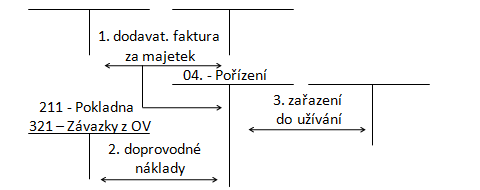 Nákup majetku se zálohou 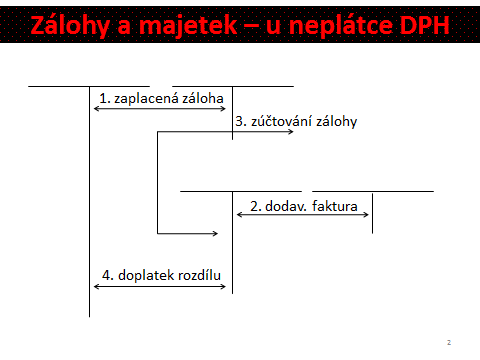 Nákup majetku v EU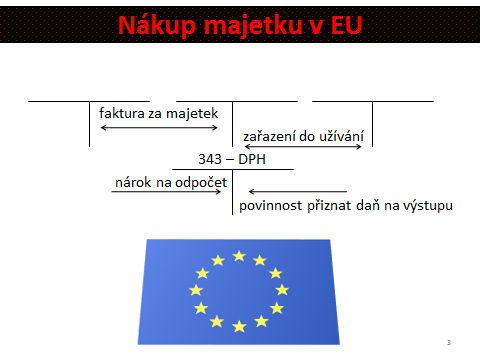 Nákup mimo území EU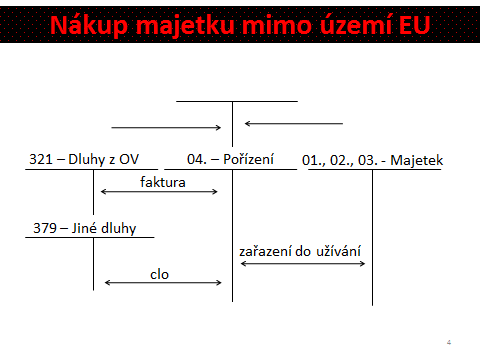 Aktivace V průběhu výroby majetku vznikají podniku náklady Cena majetku se však do nákladů dostává postupně Proto je nutno tyto …………………………………………. 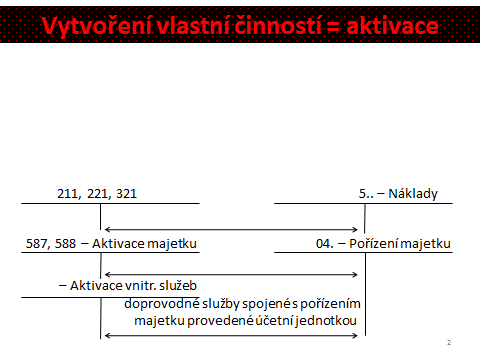 Bezplatné nabytí majetku Dopravní podnik nakoupil v roce 2024 dvě nová vozidla (odpisová skupina 3), cena za 1 ks je 14 000 000 Kč, náklady na dopravu byly vyčísleny na 25 000 Kč/ks a celkové náklady na zaškolení pracovníků na obsluhu těchto nových vozů činily 
20 000 Kč. Stanovte vstupní cenu majetku a zaúčtuje uvedené účetní případy. Pro zjednodušení předpokládejte, že se jedná o neplátce DPH. Na začátku měsíce ledna zaplatil dopravní podnik zálohu na dodávku vozidel v částce 1 200 000 Kč. Zaúčtujte účetní operace, které jsou s pořízením tohoto vozidla spjaty včetně úhrad všech závazků. Aby mohla účetní jednotka částečně uhradit fakturu 4/11 čerpá z banky krátkodobý bankovní úvěr v hodnotě 4 000 000 Kč. Účetní jednotka vozidlo zakoupila. Vše bylo v souladu s kupní smlouvou a tak bylo vozidlo nasazeno do běžného provozu. Co to způsobuje z pohledu účetnictví?Jak bude v účetních výkazech zobrazeno snížení hodnoty aktiva, ke kterému postupem času dochází? B. Odpisy majetku Význam odpisů Druhy odpisů Oprávky Účetní zachycení 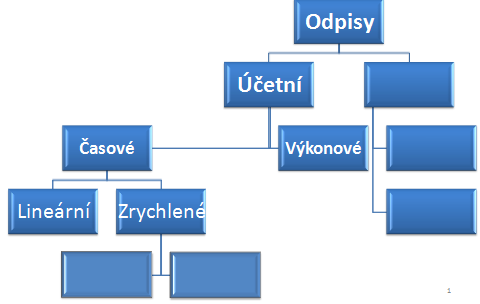 Účetní odpisy Odepisuje …………………………Komponentní odpisování – komponenta Metody:Vycházející z doby použitelnosti (lineární, zrychlené)Založené na výkonu aktiva Lineární = Zrychlené DDB = SYD = ---------------------------------------------------------------Metody založené na výkonuOdpisová sazba = ------------------------------------                                    očekávaný výkon aktiva Odpis = odpisová sazba . výkon v i-tém rocePříklad – Odpisy majetku Pořizovací cena vozidla taxislužby je 800 000 Kč. Vozidlo bylo zakoupeno 1.1.2024. Jaká bude výše odpisů v jednotlivých letech používání, využije-li účetní jednotka Lineární odpisy Zrychlené odpisy – metodu DDB Zrychlené odpisy – metodu SYD Metodu založenou na výkonu aktiva Lineární odpisy, očekávaná doba životnosti aktiva (vozidla taxislužby) jsou 4 roky 2024RozvahaVýsledovka 2025RozvahaVýsledovka 2026RozvahaVýsledovka 2027RozvahaVýsledovka DDB Pozn. Vychází se z předpokladu odpisování do výše zbytkové hodnoty, která by byla 50 000 Kč.SYD 2024RozvahaVýsledovka 2025RozvahaVýsledovka 2026RozvahaVýsledovka 2027RozvahaVýsledovka Metoda založená na výkonu aktiva Celkem       27 000Daňové odpisy V roce 2024 lze využít tyto metody daňových odpisů: Rovnoměrné (§ 31 ZDP)Zrychlené (§ 32 ZDP)Rovnoměrné odpisyOdpis = Odpisové sazby uvádí zákon o daních z příjmů v § 31Odpisové sazby pro rovnoměrné odpisování Zvýšená vstupní cena = vstupní cena + technické zhodnocení Roční odpisovou sazbu lze u vybraného druhu majetku zvýšit o 10 %, 15 % nebo 20 %. Zrychlené odpisy Odpis v 1. roce = atd. Koeficienty používané pro výpočet zrychlených odpisů (§ 32 odst. 1 ZDP)Postup při výpočtu daňových odpisů:V roce pořízení se začlení majetek do příslušné ……………………………….. uvedené v příloze k Zákonu o daních z příjmů ……………………….. musí dále rozhodnout jakým způsob odpisování bude používat – rovnoměrný nebo zrychlený Vypočtené odpisy se zaokrouhlují na ………………………….Vliv rozdílnosti hodnot účetních a daňových odpisů na základ daně (při výpočtu daňové povinnosti) Pokud je účetní odpis > daňový odpis … účetní jednotka má v nákladech větší částku než povoluje daňový zákon => o rozdíl mezi výši účetních a daňových odpisů se musí základ daně zvýšit.  Pokud je účetní odpis < daňový odpis … účetní jednotka má v nákladech nižší částku než umožňuje daňový zákon = > o rozdíl mezi výši účetních a daňových odpisů se může základ daně snížit. Dopravní podnik zakoupil v roce 2024 dvě nová vozidla. Cena každého vozidla byla 14 025 000 Kč (cena pořízení + doprava). Vypočtěte daňový odpis za rok 2024, odpisuje-li účetní jednotka majetek zrychleně. Majetek je zařazen do 3. odpisové skupiny. ODPIS = Určete, jakou úpravu bude muset účetní jednotka provést při transformaci účetního výsledku 
hospodaření na základ daně, jsou – li účetní odpisy         - prvního vozidla 1 600 000 Kč- druhého vozidla 1 200 000 Kč C. Technické zhodnocení a opravy majetkuVzhledem k omezené dostupnosti volných finančních prostředků nebude dopravní podnik v příštím roce zakupovat nová vozidla. Aby došlo k plnění standardů, chce DP nadále zvyšovat kvalitu svých služeb. Co může účetní jednotka udělat se stávajícím majetkem? Jak budou ovlivněny částky v rozvaze a výsledovce?  Technické zhodnoceníModernizace, rekonstrukce, přístavby, nástavbyTechnické zhodnocení navyšuje cenu majetkuDrobné technické zhodnocení lze účtovat přímo do nákladů na účty 
518 – Ostatní služby – v případě 					majetku a 
548 – Jiné provozní náklady v případě dlouhodobého hmotného majetku  Na vybraném majetku byla provedena rekonstrukce (do vozidla byly doplněny nové informační systémy, byly vyměněny sedačky …). Bude v účetnictví zachycena stejně i situace, kdy by byla na vozidle provedena rozsáhlá oprava? Technické zhodnocení = modernizace a rekonstrukce, přístavby, nástavby Modernizace = rozšíření vybavenosti nebo využitelnostiRekonstrukce = Přístavby =Nástavby = zvýšení stavby Opravy = Údržby = předcházení opotřebení, poškození Opravy a údržby se zachytí do daňových nákladů (výdajů) jednorázově (účet 511)Odpis x opravné položky Odpisy vyjadřují trvalé snížení hodnoty majetkuOpravné položky vyjadřují ……………………………………………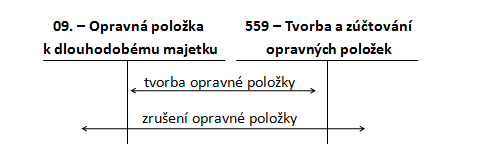 Na konci roku 2024 se jedno vozidlo stalo dočasně provozu neschopné z důvodu častých poruch vozidla na trati. Tato záležitost je v řešení s výrobcem, ten se s uvedeným typem poruchy zatím nesetkal, avšak je pravděpodobné, že během příštího roku bude tento nedostatek na vozidle odstraněn a to se stane zpět provozuschopným. Na základě doporučení auditora se účetní rozhodla v rámci reálného a poctivého obrazu vytvořit k tomuto vozidlu opravnou položku ve výši 5 % z pořizovací ceny.V roce 2025 se poruchu na vozidle podařilo odstranit. Bude na tuto skutečnost nějakým způsobem reagovat účetnictví ve vazbě na dřívější zaúčtovanou opravnou položku?D. Vyřazení dlouhodobého majetku Dlouhodobý majetek se vyřazuje z důvodu:ProdejeManka nebo škody Vkladem do jiného subjektu Převedení do osobního užívání Při vyřazování majetku je nutno sledovat, zda je majetek zcela odepsán. Pokud tomu není, je zapotřebí doúčtovat zůstatkovou cenu. Volba účtu pro doúčtování zůstatkové ceny se odvíjí od důvodu vyřazení majetku V případě, že je majetek zcela odepsán zaúčtuje se jeho vyřazení v pořizovací ceně, reprodukční pořizovací ceně nebo ve vlastních nákladech. 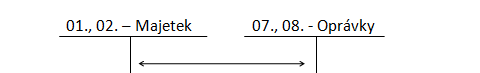 Vyřazení z důvodu prodeje 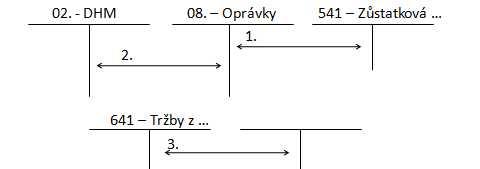 Vyřazení z důvodu likvidace (fyzické opotřebení)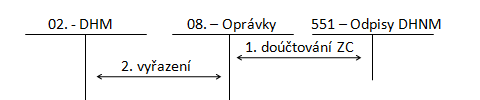 Vyřazení z důvodu manka nebo škody 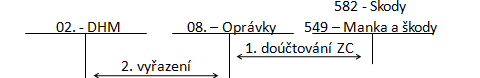 Daňová uznatelnost: V plné výšiDo výše náhrady škody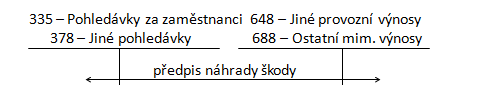 Vyřazení z důvodu darování 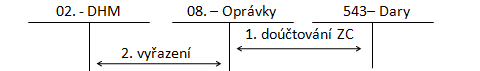 Daňová uznatelnost …………………………………………………………………………….Příklad 1 – Výkaz rozvahy Vyplňte zjednodušený výkaz rozvahy Na začátku roku 2024 má tento majetek Budovu – zakoupenou v roce 2022, pořizovací cena budovy je 5 000 000 Kč,. Netto hodnota budovy k 31.12.2023 byla 4 000 000 Kč Stroj – zakoupen v roce 2019, pořizovací cena 100 000 Kč, netto hodnota stroje k 31.12.2023 je 0 Kč Software – zakoupen v lednu 2023 za 72 000 Kč, netto hodnota k 31.12.2023 byla 48 000 Kč, V průběhu roku 2024Nákladní automobil – zakoupen v roce 2024 za cenu 900 000 Kč, odpis automobilu za rok je 70 000 Kč Došlo k vyřazení budovy z důvodu prodeje, odpisy budovy za rok 2024 činí 500 000 KčOdpis softwaru za rok 2024 je 24 000 KčVyplňte výkaz rozvahy za oblast dlouhodobého majetku k 31.12.2024Příklad 2  - Dlouhodobý majetek  Zaúčtujte u s. r. o. níže uvedené účetní případy. Sestavte zahajovací rozvahu dle níže uvedené struktury majetku a zdrojů krytí. K 1. 1. 2024 byla struktura majetku a zdrojů financování následující: peníze v pokladně 90 000 Kč, pohledávky z obchodních vztahů 60 000 Kč, zákonné rezervy 65 000 Kč, stavby 850 000 Kč, oprávky ke stavbám 100 000 Kč, hmotné movité věci 
800 000 Kč, oprávky k HMV 450 000, dluhy z obchodních vztahů 150 000 Kč, rezervní fond 55 000 Kč, ostatní kapitálové fondy 60 000 Kč, peníze na bankovním účtu 550 000 Kč, základní kapitál ? E. Dlouhodobý finanční majetek Cenné papíry v účetnictví Dlouhodobý finanční majetekDluhové CP a podíly držené do splatnostiDlouhodobě poskytnuté půjčky Ostatní dlouhodobé CP a podíly  Krátkodobý finanční majetek Dluhové cenné papíry – splatnost do 1 roku, s cílem držet CP do data splatnosti Ostatní krátkodobé CP a podíly Dlouhodobý finanční majetek Jedná se o dlouhodobě vázané prostředky finanční charakteru Ve skupině 06 se účtují:                                               – představují účasti s rozhodujícím (061) nebo podstatným vlivem (062), kritériem pro určení vlivu je podíl na hlasovacích právech061: podíl nad      % na hlasovacích právech 062: podíl                  % na hlasovacích právechOstatní cenné papíry a podíly – např. cenné papíry s menšinovým vlivem – do            % hlasovacích práv (063)                                                                                      – splatnost je delší než 12 měsíců a účetní jednotka má v úmyslu je držet do splatnosti (065) Dlouhodobě poskytnuté půjčky mezi vzájemně propojenými osobami (066) a ostatními subjekty (067) Oceňování CP K okamžiku pořízení se oceňuje pořizovací cenou = cena pořízení a doprovodné nákladyK doprovodným nákladům patří Pořízení CP 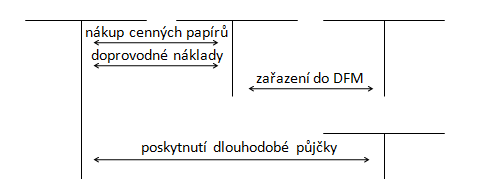 Pořízení CP se zálohou 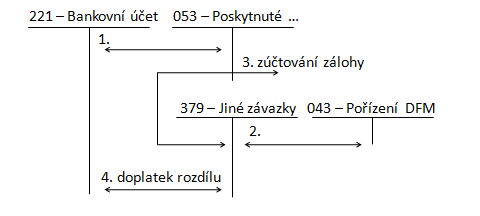 Oceňování CP k rozvahovému dni …………………….. účasti – pořizovací cenou, ekvivalencí Ostatní podíly a realizovatelné cenné papíry – ………………hodnotou Dluhové cenné papíry – navýšení o úrokový výnos Ocenění ekvivalencí Přecenění ekvivalencí (protihodnotou) lze použít u majetkových účastí. Jejím cílem je zachytit účetně takovou hodnotu, která odpovídá míře účasti účetní jednotky na vlastní kapitálu společnosti, ve které má podíl 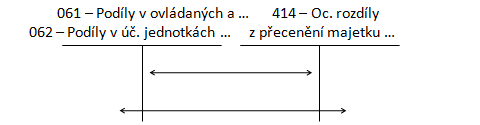 Ostatní realizovatelné CP a podíly 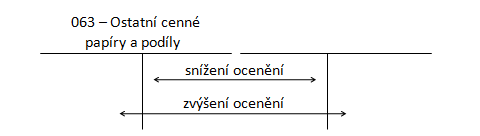 Prodej CP a podílů 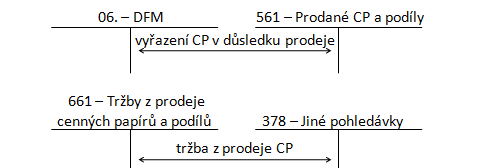 Příklad 3  -  Dlouhodobý finanční majetek ALFA, s. r. o. měla v oblasti dlouhodobého finančního majetku níže uvedené operace. Doplňte předkontace a chybějící částky. V následujícím účetním období nastaly v oblasti účtování podílu na obchodní společnosti GAMA tyto účetní případy:     MD 		061 - Podíly   		D ČísloTextČástkaMDD1.VBÚ – úhrada zálohy dle uzavřené smlouvy 2.FAP - dodavatelská faktura 4/11 za majetek 3.ID - zúčtování zálohy (z č. 1)4.VBÚ – doplatek zbývajícího závazku (2 – 1)5.FAP - dodavatelská faktura 5/11 za dopravu6.FAP - dodavatelská faktura 6/11 za školení 7.VBÚ - úhrada faktur 5/11 a 6/11 za dopravu a za školení8.ID - zařazení vozidel do užíváníRokVýpočetOdpisZůstatková cena2024202520262027Celkem-OznačeníAktiva  ŘádekBěžné účetní období Běžné účetní období Běžné účetní období MinuléOznačeníAktiva  ŘádekBruttoKorekceNettoNettoB.II.2Hmotné mov.věci018OznačeníText ŘádekBěžné účetní obdobíE.1.1.Úpravy hodnot16OznačeníAktiva  ŘádekBěžné účetní období Běžné účetní období Běžné účetní období MinuléOznačeníAktiva  ŘádekBruttoKorekceNettoNettoB.II.2Hmotné mov.věci018OznačeníText ŘádekBěžné účetní obdobíE.1.1.Úpravy hodnot16OznačeníAktiva  ŘádekBěžné účetní období Běžné účetní období Běžné účetní období MinuléOznačeníAktiva  ŘádekBruttoKorekceNettoNettoB.II.2Hmotné mov.věci018OznačeníText ŘádekBěžné účetní obdobíE.1.1.Úpravy hodnot16OznačeníAktiva  ŘádekBěžné účetní období Běžné účetní období Běžné účetní období MinuléOznačeníAktiva  ŘádekBruttoKorekceNettoNettoB.II.2Hmotné mov.věci018OznačeníText ŘádekBěžné účetní obdobíE.1.1.Úpravy hodnot16RokVýpočetOdpisZůstatková cenaCelkemRokVýpočetOdpisZůstatková cena202.202.202. 202.CelkemOznačeníAktiva  ŘádekBěžné účetní období Běžné účetní období Běžné účetní období MinuléOznačeníAktiva  ŘádekBruttoKorekceNettoNettoB.II.2Hmotné mov.věci018OznačeníText ŘádekBěžné účetní obdobíE.1.1.Úpravy hodnot16OznačeníAktiva  ŘádekBěžné účetní období Běžné účetní období Běžné účetní období MinuléOznačeníAktiva  ŘádekBruttoKorekceNettoNettoB.II.2Hmotné mov.věci018OznačeníText ŘádekBěžné účetní obdobíE.1.1.Úpravy hodnot16OznačeníAktiva  ŘádekBěžné účetní období Běžné účetní období Běžné účetní období MinuléOznačeníAktiva  ŘádekBruttoKorekceNettoNettoB.II.2Hmotné mov.věci018OznačeníText ŘádekBěžné účetní obdobíE.1.1.Úpravy hodnot16OznačeníAktiva  ŘádekBěžné účetní období Běžné účetní období Běžné účetní období MinuléOznačeníAktiva  ŘádekBruttoKorekceNettoNettoB.II.2Hmotné mov.věci018OznačeníText ŘádekBěžné účetní obdobíE.1.1.Úpravy hodnot16RokPočet cestujících %20247 50020257 00020266 50020276 000RokVýpočetOdpisZůstatková cena2024202520262027Celkem-Odpisová skupinaSazba pro první rok odpisováníSazba pro následující roky odpisováníSazba pro zvýšenou vstupní cenu1204033.321122.252035.510.51042.155.155,051.43.43.461.022.022Odpisová skupinaKoeficient pro první rok odpisováníKoeficient pro následující léta odpisování 13425631011420215303165051MajetekBruttoKorekceNettoMinulé účetní obdobíSoftware StavbyHMVCelkemČísloTextČástkaMDD1.Dodavatelská faktura (FAP) za nákup nemovitosti (od neplátce DPH) 400 0002.ID – zařazení nemovitosti do užívání 400 0003.ID – vyřazení nákladního automobilu z důvodu prodejePC = 500 000, oprávky 400 000 Kč4.Vystavená faktura (FAV) za prodej nákladního automobilu Cena bez DPHDPH 21 %Cena celkem 200 0005.VBÚ – úhrada dodavatelské faktury za nákup nemovitosti 400 0006.ID – vyřazení osobního automobilu z důvodu havárie, PC = 250 000 Kč, oprávky 50 000 Kč7.ID - předpis náhrady škody od pojišťovny za havarované vozidlo 80 0008.ID – bezplatné nabytí účetního softwaru  60 0009. FAP - dodavatelská faktura za nákup stroje Cena bez DPHDPH 21 %Cena celkem 55 00010.ID – doprava stroje zajištěná vnitropodnikově 5 00011.VPD – montáž stroje zajistil pracovník odborného servisu (neplátce DPH)1 00012.ID – zařazení stroje do užívání13.ID – účetní odpis - budovy 120 00014.ID – účetní odpis - software 10 000ČísloTextČástkaMDD1.VBÚ – ALFA nakoupila akcie, které zakládají 50 % podíl na ob. společnosti GAMA, a. s. 2 800 0002.VPD – v hotovosti zaplacen poplatek burze1 5003.ID - akcie zařazeny do portfolia4.VBÚ – ALFA poskytla ob. společnosti DELTA půjčku se splatností 3 let 500 0005.VBÚ – nákup dluhopisů splatných za 5 let, účetní jednotka má úmysl držet tyto cenné papíry do data jejich splatnosti 200 0006. VBÚ – nákup dluhopisů splatných za 5 let, účetní jednotka má úmysl držet tyto cenné papíry do konce roku 2023200 0007.Vyřazení – úbytek CP z důvodu prodeje – akcie ob. společnosti GAMA ve výši 10 % podílu8. PPD – prodány dlouhodobé akcie ob. společnosti GAMA (10 % podíl)300 0009.VBÚ – poskytnuta půjčka závodu ve skupině20 00010.ID - přecenění podílu v ob. společnosti GAMA, a. s. ekvivalencí na hodnotu 2 400 000ČísloTextČástkaMDD11.Vystavená faktura za prodej akcií GAMA 3 500 00012.ID - vyřazení akcií v důsledku prodeje:vyřazení v pořizovací cenězúčtování přecenění ekvivalencí 